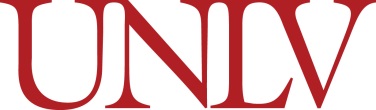 Reference Check for [_Position Title_] Section I: Candidate InformationName: _____________________________________________________________________________UNLV Position Title: ___________________________________________________________________UNLV Department:  ___________________________________________________________________Section II: Reference ContactedName: ______________________________________________________________________________Employer / Position: ___________________________________________________________________Length of Relationship with Reference: ____________________________________________________Relationship with Candidate:      Supervisor    Co-Worker    Academic    OtherDescribe Relationship: _________________________________________________________________Section III: Position Held InformationPosition held by Candidate: _____________________________________________________________Employer: ___________________________________________________________________________Dates of Employment: _________________________________________________________________Section IV: Reference QuestionsInstructionsIdentify yourself, your institution, your reason for calling and the position for which the candidate has applied. If necessary, briefly describe the duties and responsibilities of the position the candidate is seeking.How would you rate the candidate’s …1. What are the candidate’s strengths? Please give examples._______________________________________________________________________________________________________________________________________________________________________________________________________________________________________________________________2. What are the areas in which the candidate needed improvement? Please give examples._______________________________________________________________________________________________________________________________________________________________________________________________________________________________________________________________3. What was the reason for the candidate leaving?_______________________________________________________________________________________________________________________________________________________________________________________________________________________________________________________________4. Is the candidate eligible for rehire? If not, why?_______________________________________________________________________________________________________________________________________________________________________________________________________________________________________________________________5. Is there additional information that you would like to provide that would be pertinent in considering this candidate for employment? _______________________________________________________________________________________________________________________________________________________________________________________________________________________________________________________________Section V: Reference CheckConducted By:  ________________________________________________________________________Reference Check Date: __________________________________________________________________ExcellentAbove Avg.AverageBelow Avg.UnsatisfactoryJob Knowledge / SkillsQuality of WorkCompletion of Work in an Accurate / Timely MannerCustomer Service SkillsWork RelationshipsAttendance